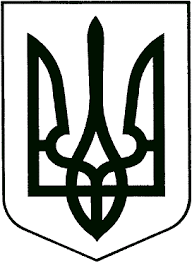 ВИКОНАВЧИЙ КОМІТЕТЗВЯГЕЛЬСЬКОЇ МІСЬКОЇ РАДИРІШЕННЯ08.03.2023   			                                                                      № 675Про внесення змін до рішення виконавчого комітету міської ради від 06.09.2022 №519 «Про затвердження мережі та кількісних показників закладів загальної середньої, дошкільної, позашкільної освіти Звягельської міської територіальної громади на 2022–2023 навчальний  рік»     Керуючись  підпунктом 1 пункту «а» статті 32, статтею 40 Закону України «Про місцеве самоврядування в Україні», враховуючи клопотання директора Дитячо-юнацького клубу фізичної підготовки Звягельської міської ради від 10.02.2023 №71, виконавчий комітет міської радиВИРІШИВ:1. Внести зміни до рішення виконавчого комітету міської ради від 06.09.2022 №519 «Про затвердження мережі та кількісних показників закладів загальної середньої, дошкільної, позашкільної освіти Звягельської міської територіальної громади на 2022–2023 навчальний  рік» (далі – рішення), а саме: в додатку 5 «Мережа гуртків, груп, секцій, інших творчих об’єднань та контингент вихованців закладів позашкільної освіти Звягельської міської територіальної громади на 2022-2023 навчальний рік» рядок Дитячо-юнацький клуб фізичної підготовки Звягельської міської ради викласти  в новій редакції:2. Контроль за   виконанням цього рішення  покласти на  заступника  міського голови  Наталію Борис.Міський голова                                                                      Микола БОРОВЕЦЬПорівняльна таблицяНазва закладуНапрями роботиКількість гуртків, груп, секцій та  ін. творчих об’єднань:Кількість гуртків, груп, секцій та  ін. творчих об’єднань:У них вихованців,учнів, слухачівГодин на  тижденьНазва закладуНапрями роботигурткигрупиДитячо-юнацький клуб фізичної підготовки Звягельської міської радиспортивний у тому  числі (за видами спорту):Дитячо-юнацький клуб фізичної підготовки Звягельської міської радишашки123618Дитячо-юнацький клуб фізичної підготовки Звягельської міської радифутбол51230090Дитячо-юнацький клуб фізичної підготовки Звягельської міської радитхеквондо236018Дитячо-юнацький клуб фізичної підготовки Звягельської міської радилегка атлетика 223615Дитячо-юнацький клуб фізичної підготовки Звягельської міської радипауерліфтинг235424Дитячо-юнацький клуб фізичної підготовки Звягельської міської радиармреслінг223615Дитячо-юнацький клуб фізичної підготовки Звягельської міської радибадмінтон12409Всього1526562189РАЗОМ:501132167612До змінДо змінДо змінДо змінДо змінДо змінПісля змінПісля змінПісля змінПісля змінПісля змінНазвазакладуНапрями роботиКількість гуртків, груп, секцій та  ін. творчих об’єднань:Кількість гуртків, груп, секцій та  ін. творчих об’єднань:У них вихованців (учнів,        слухачів)Годин на  тижденьНазва закладуНапрями роботиКількість гуртків, груп, секцій та  ін. творчих об’єднань:Кількість гуртків, груп, секцій та  ін. творчих об’єднань:У них вихованців,учнів,        слухачівГодин на тижденьНазвазакладуНапрями роботигурткигрупигурткигрупиНовоград-Волинський Дитячо-юнацький клуб фізичної підготовкиспортивний у тому  числі (за видами спорту): Дитячо-юнацький клуб фізичної підготовки Звягельської міської радиспортивний у тому  числі (за видами спорту):Новоград-Волинський Дитячо-юнацький клуб фізичної підготовкигреко-римська боротьба4610842 Дитячо-юнацький клуб фізичної підготовки Звягельської міської радишашки123618футбол51229090футбол51230090тхеквондо124012тхеквондо236018легка  атлетика 11186легка  атлетика 223615пауерліфтинг223618пауерліфтинг235424армреслінг223612армреслінг223615бадмінтон11209бадмінтон12409Всього1626548189Всього1526562189РАЗОМ:511132153612РАЗОМ:501132167612